دانشگاه علوم پزشکی و خدمات بهداشتی و درمانی زابل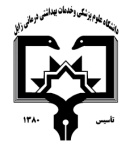 معاونت آموزشیمرکز مطالعات و توسعه آموزش علوم پزشکی دانشگاه علوم پزشکی فرم طرح درس روزانه*موارد مدنظر ارزشیابی:حضور فعال در کلاسسئوالات کلاسیامتحان میان ترم    پروژه درسی           کنفرانس – ترجمه            فعالیت علمی و گزارش کار امتحان پایان نیمسالسایر*منابع درسی مورد استفاده :*هدف کلی درس :آشنایی دانشجوی پرستاری با مفاهیم اساسی مرتبط با ارائه مراقبت به مددجویان در چارچوب فرایند پرستاری و کسب توانایی های لازم به منظور اجرای روشهای بالینی پرستاری با تکیه بر رعایت قوانین، مقررات و اخلاق حرفه ای و بکارگیری احکام اسلامیتمرین مهارتهای مورد نیاز پرستار در زمینه های مختلف کارهای اولیه پرستاری*شرح مختصری از درس : (برای هر جلسه تنظیم گردد)روش های  یادهی-یادگیریمی تواند  شامل : سخنرانی ،بحث در گروهای کوچک ،نمایشی ،پرسش و پاسخ ،حل مسئله (pbl)،گردش علمی ،آزمایشگاهی ،یادگیری بر اساس case و غیرهدانشکده:      پرستاری مامایی                                                           نام مدرس:   رهنما                                                           رتبه علمی:دانشیارنام درس:     اصول و فنون پرستاری                     کد درس:                نوع درس(تئوری /عملی):    تئوری/ عملیتعداد واحد :     5/2 تئوری و 5/1 عملیمیزان ساعت : 94 رشته تحصیلی فراگیران:   پرستاری                                               مقطع تحصیلی فراگیران :    کارشناسی                         نیمسال ارائه درس: 1400-1401شماره جلسه اهداف اختصاصی (رئوس مطالب همان جلسه)اهداف ویژه رفتاری همان جلسه(دانشجو پس از ارائه درس قادر خواهد بود)حیطه ایجاد تغییرات پس از آموزش          ( شناختی،روان حرکتی،عاطفی) روش های یاددهی-یادگیریمواد و وسایل آموزشی تکالیف دانشجو 1انسان و نیازهای اساسیو تامین امنیت مددجویاننیازهای اساسی انسان را نام برده و بر اساس اولویت آنها را طبقه بندی نماید. مثال هایی از نیازهای مختلف مددجویان بستری عنوان کند.راهکارهایی را برای رفع نیازهای مختلف مددجویان بستری مشخص نماید. عوامل خطر ساز و تهدید کننده ی ایمنی در مددجویان را شناسایی نماید.در خصوص شیوه های پیشگیری و کنترل خطرات در بیمارستان ها توضیح دهد.اصطلاحات رایج در این مبحث را بیاموزد.شناختیسخنرانی، پرسش و پاسخ و بحث گروهیوایت بردپاورپوینتمطالعه قبلی و همکاری در بحث2سلامتی و بیماریتعریفی از مفهوم سلامتی در انسان را ارائه نماید.در خصوص مدلهای مختلف سلامت و بیماری توضیح دهد.عوامل تاثیر گذار بر باورها و رفتارهای بهداشتی انسان (مددجویان) را مشخص نماید.انواع مختلف سطوح پیشگیری را تشریح کند.انواع عوامل خطرساز تهدید کننده ی سلامتی را شناسایی نماید. اصطلاحات رایج در این مبحث را بیاموزد.شناختیسخنرانی، پرسش و پاسخ و بحث گروهیوایت بردپاورپوینتمطالعه قبلی و همکاری در بحث3خواب و استراحتفیزیولوژی خواب را شرح دهدچرخه خواب را توضیح دهدعوامل موثر بر خواب و استراحت را شاسایی کنددر مورد اختلالات خواب بحث کنداز فرایند پرستاری به عنوان چارچوبی برای مراقبت از مددجویان مبتلا به اختلالات خواب استفاده کند.اصطلاحات رایج در این مبحث را بیاموزد.شناختیسخنرانی، پرسش و پاسخ و بحث گروهیوایت بردپاورپوینتمطالعه قبلی و همکاری در بحث4حرفه پرستاریتاریخچه کوتاهی از حرفه پرستاری در دنیا ارائه دهد.نقش ها و وظایف مختلف پرستاران را توضیح دهد.حیطه های شغلی حرفه پرستاری در ایران را شرح دهد.در خصوص حوزه های کاری پرستاران در بخش های مختلف بهداشتی و درمانی توضیح دهد. اصطلاحات رایج در این مبحث را بیاموزد.شناختیسخنرانی، پرسش و پاسخ و بحث گروهیوایت بردپاورپوینتمطالعه قبلی و همکاری در بحث5کنترل عفونتمراقبت های قبل و بعد عمل و انتقال پذیرش و ترخیص بیمارانواع عفونتهای بیمارستانی با نسبت شیوع آنها را توضیح دهدراههای ابتلا به عفونتهای بیمارستانی را شرح دهددر مورد اصول گند زدایی طبی و جراحی بحث کند.روش های کنترل عفونت  در بیمارستان را تشریح کند.مراقبت های قبل، حین و بعد از جراحی را توضیح دهد.طریق صحیح پذیرش، انتقال و ترخیص بیمار را شرح دهداصطلاحات رایج در این مبحث را بیاموزد.شناختیسخنرانی، پرسش و پاسخ و بحث گروهیوایت بردپاورپوینتمطالعه قبلی و همکاری در بحث6سرم درمانیانواع سرم ها را با ذکر کاربردشان توضیح دهدانواع لوازم مورد نیاز رگ گیری را با ذکر کاربردشان نام ببردطریقه صحیح رگ گیری را توضیح دهدشناختیسخنرانی، پرسش و پاسخ و بحث گروهیوایت بردپاورپوینتمطالعه قبلی و همکاری در بحث7دردفیزیولوژی درد را توضیح دهددرباره ی انواع درد و تقسیم بندی مربوطه بحث کند.عوامل موثر بر درد را نام ببرد.درباره ی روش های جسمانی، شناختی، رفتاری و دارویی تسکین درد توضیح دهد.شناختیسخنرانی، پرسش و پاسخ و بحث گروهیوایت بردپاورپوینتمطالعه قبلی و همکاری در بحث8گزارش نویسیاهداف ثبت گزارش را نام ببردانواع مختلف سیستم های گزارش نویسی را تشریح کند.رهنمودهای قانونی در گزارش نویسی را توضیح دهد.درباره ی انواع روش های گزارش دهی بحث کند.اصطلاحات رایج در این مبحث را بیاموزد.شناختیسخنرانی، پرسش و پاسخ و بحث گروهیوایت بردپاورپوینتمطالعه قبلی و همکاری در بحث9اخلاق و مقررات پرستاریزمینه های کاربرد اخلاق در حرفه پرستاری را تشریح کند.اشتباهات رایج در استدلال و قضاوت اخلاقی را نام برده و در مورد آنها بحث کند.معضلات اخلاقی رایج در حرفه پرستاری را نام برده و در مورد آنها بحث کند.موارد کاربرد احکام شرعی در حرفه پرستاری را نام برده و در مورد آنها بحث کند.حقوق بیمار را تشریح کند. رایج در این مبحث را بیاموزد.شناختیسخنرانی، پرسش و پاسخ و بحث گروهیوایت بردپاورپوینتمطالعه قبلی و همکاری در بحث10مفهوم تغذیه در مددجویانو درمان های موضعیانواع تغییرات ایجاد شده در الگوی تغذیه یی مطلوب را مشخص نماید.نیازهای تغذیه یی مددجویان بستری در بیمارستان را شناسایی نماید.انواع درمانهای موضعی گرم و سرد را بشناسدکاربرد انواع درمانهای موضعی را با ذکر دلیل بیان نمایداصطلاحات رایج در این مباحث را بیاموزد.شناختیسخنرانی، پرسش و پاسخ و بحث گروهیوایت بردپاورپوینتمطالعه قبلی و همکاری در بحث11نیازهای دفعیدر خصوص اختلالات شایع ادراری توضیحاتی ارائه دهد.نقش پرستار در پیشگیری و درمان اختلالات ادارای را تشریح نماید.در خصوص اختلالات شایع دفعی توضیحاتی ارائه دهد.نقش پرستار در پیشگیری و درمان اختلالات دفعی را تشریح نماید.اصطلاحات رایج در این مبحث را بیاموزد.شناختیسخنرانی، پرسش و پاسخ و بحث گروهیوایت بردپاورپوینتمطالعه قبلی و همکاری در بحث12اکسیژن رسانیعوامل موثر بر تنفس را توضیح دهد.تظاهرات بالینی بیماریهای تنفسی را شرح دهد.در مورد سیستم های اکسیژن رسانی بحث کند.نقش پرستار در پیشگیری و درمان اختلالات تنفسی را تشریح نماید.اصطلاحات رایج در این مبحث را بیاموزد.شناختیسخنرانی، پرسش و پاسخ و بحث گروهیوایت بردپاورپوینتمطالعه قبلی و همکاری در بحث13 و 14علائم حیاتیدرجه حرارت غیر طبیعی را از طبیعی تشخیص دهد.نبض غیر طبیعی از طبیعی را تشخیص دهد.فشار خون غیر طبیعی را از طبیعی تشخیص دهد.درباره روش های اندازه گیری علائم حیاتی بحث کند.اصطلاحات رایج در این مبحث را بیان نماید.شناختیسخنرانی، پرسش و پاسخ و بحث گروهیوایت بردپاورپوینتمطالعه قبلی و همکاری در بحث15 و 16حرکت و بی حرکتیدرباره ی اثرات بی حرکتی بر سیستم های بدن بحث کند.نقش پرستار در درمان و پیشگیری از بی حرکتی را بیان نماید.درباره ی ابزارهای ارزیابی خطر ابتلا به زخم فشاری بحث کند.مراحل تشکیل زخم فشاری را نام ببرد.اصطلاحات رایج در این مبحث را بیان نماید.شناختیسخنرانی، پرسش و پاسخ و بحث گروهیوایت بردپاورپوینتمطالعه قبلی و همکاری در بحث17 و 18مراقبت از زخمانواع زخم ها را نام ببرد.عوامل موثر در ایجاد زخم را تعیین کند. انواع التیام زخم، مراحل آن و عوامل موثر بر ترمیم زخم را شرح دهد.مداخلات پرستاری مربوطه شامل مراقبت از پوست، آموزش به مددجو، کمک به التیام زخم، پانسمان زخم ها، حمایت و بی حرکت ساختن زخم ها و کاربرد گرما و سرما را تشریح کند.اصطلاحات رایج در این مبحث را بیان نماید. شناختیسخنرانی، پرسش و پاسخ و بحث گروهیوایت بردپاورپوینتمطالعه قبلی و همکاری در بحث19 و 20دارو درمانیتوضیحاتی در خصوص نحوه ی عملکرد، شیوه ی جذب، متابولیسم و چگونگی خروج داروها از بدن ارائه نماید.انواع واکنش های دارویی و اثرات آنها را بر بدن تشریح کند.شیوه های مختلف تجویز دارو در انسان را شناخته و هنگام دادن دارو از آنها استفاده نماید.واحد های اندازه گیری داروها را نام برده و روش های محاسبه ی داروها را توضیح دهد.در مورد عوارض ناشی از تجویز دارو در مددجویان و راههای پیشگیری از آنها بحث کند.اصطلاحات رایج در این مبحث را بیان نماید.شناختیسخنرانی، پرسش و پاسخ و بحث گروهیوایت بردپاورپوینتمطالعه قبلی و همکاری در بحث21 و 22لوله بینی معده اینحوه گذاشتن لوله بینی معده ای را توضیح دهدانواع لوازم مورد نیاز گذاشتن لوله بینی معده ای را با ذکر کاربردشان نام ببردامادگی های لازم قبل از گذاشتن لوله بینی معده ای را توضیح دهددلایل مختلف گذاشتن لوله بینی معده ای را توضیح دهدشناختیسخنرانی، پرسش و پاسخ و بحث گروهیوایت بردپاورپوینتمطالعه قبلی و همکاری در بحث23 و 24 و 25اماده کردن تخت و شستن دستهابا اصول صحیح واحد مددجو را مرتب کند.انواع تخت را با توجه به هدف مورد نظر مرتب کندشستشوی دستها به دو روش طبی و جراحی را انجام دهدروانی حرکتی فیلم آموزشی، سخنرانی، پرسش و پاسخ و بحث گروهیماکت و لوازم پراتیکتمرین پروسیجر (در دو گروه)26 و 27 و 28 و 29اجرای مراقبتهای بیمار وابسته به تختبرای بیمارانی که قادر به حرکت نیستند، اقدامات لازم مانند ماساژ پشت و تغییر پوزیشن و جابجایی را اجرا کند.طبق اصول صحیح، برای بیمار وابسته، نیمه وابسته و مستقل، حمام و مراقبت های بهداشتی لازم را انجام دهد.روانی حرکتیفیلم آموزشی، سخنرانی، پرسش و پاسخ و بحث گروهیماکت و لوازم پراتیکتمرین پروسیجر (در دو گروه)30 و 31 و 32کنترل علائم حیاتیعلائم حیاتی بیمار فرضی را کنترل نموده و در پرونده ثبت نماید.روانی حرکتیفیلم آموزشی، سخنرانی، پرسش و پاسخ و بحث گروهیماکت و لوازم پراتیکتمرین پروسیجر (در دو گروه)33 و 34 و 35 و 36 و 37دارو دادنمحاسبات دارویی را بطور دقیق انجام دهد.دستورات دارویی خوراکی و تزریقی مختلف را به روش درست اجرا کندروانی حرکتیفیلم آموزشی، سخنرانی، پرسش و پاسخ و بحث گروهیماکت و لوازم پراتیکتمرین پروسیجر (در دو گروه)38 و 39 و 40 و 41انجام پانسمانلوازم مختلف مورد نیاز پانسمان را اماده کرده و پگ پانسمان را ببنددزخم فرضی را به درستی پانسمان نماید.انواع بانداژ را بطور صحیح انجام دهدروانی حرکتیفیلم آموزشی، سخنرانی، پرسش و پاسخ و بحث گروهیماکت و لوازم پراتیکتمرین پروسیجر (در دو گروه)42 و 43 و 44گذاشتن لوله بینی معده ایسونداژ معده را با اهداف مختلف برای بیمار فرضی انجام دهد.گاواژ، لاواژ، آسپیراسیون شیره معده را با رعایت اصول بهداشتی انجام دهدروانی حرکتیفیلم آموزشی، سخنرانی، پرسش و پاسخ و بحث گروهیماکت و لوازم پراتیکتمرین پروسیجر (در دو گروه)45 و 46و 47سونداژ ادراریلوازم مورد نیاز سونداژ را اماده کندسونداژ را با تکنیک اسپتیک انجام دهدروانی حرکتیفیلم آموزشی، سخنرانی، پرسش و پاسخ و بحث گروهیماکت و لوازم پراتیکتمرین پروسیجر (در دو گروه)48 و 49 و 50رگ گیریلوازم مورد نیاز رگ گیری را اماده کندرگ گیری را با تکنیک اسپتیک انجام دهدروانی حرکتیفیلم آموزشی، سخنرانی، پرسش و پاسخ و بحث گروهیماکت و لوازم پراتیکتمرین پروسیجر (در دو گروه)51 و 52 و 53رفع نیازهای دفعیانما را بطور صحیح اجرا کندنحوه صحیح استفاده از بدپن و لوله را نشان دهدروانی حرکتیفیلم آموزشی، سخنرانی، پرسش و پاسخ و بحث گروهیماکت و لوازم پراتیکتمرین پروسیجر (در دو گروه)53 تا 63مرور پروسیجرها پروسیجرها را بدرستی انجام دهدروانی حرکتیفیلم آموزشی، سخنرانی، پرسش و پاسخ و بحث گروهیماکت و لوازم پراتیکتمرین پروسیجر (در دو گروه)